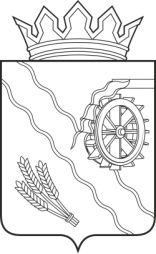 ДУМА ШЕГАРСКОГО РАЙОНАТОМСКОЙ ОБЛАСТИРЕШЕНИЕс. Мельниково 21.03.2023г.                                                                                          № 282О принятии к сведению информации об использовании лесного фонда в Шегарском районе за 2022 год        Рассмотрев и обсудив информацию об использовании лесного фонда в Шегарском районе за 2022 год,ДУМА ШЕГАРСКОГО РАЙОНА РЕШИЛА:          Принять к сведению информацию об использовании лесного фонда в  Шегарском районе за 2022 год.Председатель Думы   Шегарского района                                   Л.И. Нистерюк                                           Информации об использовании лесного фонда в Шегарском районе за 2022 годОбщие сведения       Общая площадь лесного фонда лесничества не менялась и так же составляет 310,737 тыс. га. Покрытая лесом составляют 226,962 тыс.га (73 %).        Хвойными насаждениями занято 50,842  тыс.га (22 %), лиственными - 176,120 тыс.га (78 %).         Расчетная лесосека составляет 490,459 тыс.кбм, в т.ч. 83,629 тыс. кбм.             по хвойному хозяйству, 406,830 тыс. кбм. по лиственному хозяйству.Территория Шегарского лесничества делится на два участковых лесничества - Шегарское и Иловское. Штат лесничества 14 человек.Использование лесного фонда       Использование лесов для заготовки древесины в 2022 году осуществлялось арендаторами лесных участков на основании договоров аренды лесных участков, субъектами малого и среднего предпринимательства по договорам купли-продажи лесных насаждений заключенных по результатам проведения лесных аукционов          и гражданами для собственных нужд, в соответствии с Законом Томской области               № 165 от 9 августа 2007 года «Об установления порядка и нормативов  заготовки гражданами древесины для собственных нужд».         Площадь, переданная в аренду с ведением лесного хозяйства на 2022 год составила 103 960,49 га (33,5 % от площади лесничества). Расчетная лесосека                по арендованным лесным участкам в 2022 году составляла  239 488 м3 (48,8% расчетной лесосеки по лесничеству) в т.ч.   24 548 м3 по хвойному хозяйству. С целью заготовки древесины с ведением лесного хозяйства лесные участки использовали 19 арендаторов:         Также на территории Шегарского лесничества в 2022 году действуют                  2 договора с целью ведения сельского хозяйства (пчеловодство, сенокошение) общей площадью 8 га, и 11 договоров для строительства, реконструкции, эксплуатации линейных объектов общей площадью 44,8289 га.         В 2022 г. арендаторами было заготовлено 81 913,6 м3 (34,2 % от разрешенного объема использования) древесины, в т.ч. 14 537,7 м3 по хвойному хозяйству. Сумма арендной платы составила 35 149 280,62 руб. в т.ч в федеральный бюджет 7 640 083,80 руб. и в областной бюджет 27 509 193,82 руб. Непрерывно ведется исковая работа по взысканию задолженностей арендной платы. За неуплату арендной платы по решению арбитражного суда договор аренды расторгнут с арендатором ООО «Лигнум»        С местным населением в 2022 г. в соответствии с Законом Томской области     № 165 от 09.08.2007 г. для собственных нужд граждан заключено 990 договоров купли-продажи лесных насаждений, общим объемом 25 690 м3, из них 1515 м3 по хвойному хозяйству, 24 175 м3 по лиственному хозяйству. По нуждам использования древесины: на строительство жилого дома заключено 11 договоров (1615 м3), ремонт объектов недвижимости 27 договоров (675 м3), строительство хозяйственных построек 23 договоров (575м3), нужды отопления 929 договоров (22 825 м3). В областной бюджет за использование древесины для собственных нужд в рамках областного Закона поступило платы в сумме   1 156 207,25 руб.По договорам купли продажи для малого и среднего предпринимательства        в 2022 г. заключено 7 договоров, общим объемом 4 044 м3,  из них 3 073 м3  по хвойному хозяйству, 971 м3 по лиственному хозяйству.  Плата за  использование лесов по договорам купли продажи малого и среднего предпринимательства поступила в размере 1 977 502,17 руб,: в федеральный бюджет – 175 577,20 руб.,      в областной бюджет-1 801 924,97 руб.        Общий объем использования лесов за 2022 год для заготовки древесины составил 125 200,6 куб. метров 25,5 % от расчетной лесосеки (в 2021 году объем составлял 122 876 куб. метров 25,1 %).         Доход от использования лесов в 2022 году по Шегарскому лесничеству составил  38 282 990,04 руб, в т.ч в федеральный бюджет - 7 815 661,00 руб., в областной – 30 467 329,04 руб. За предыдущий период 2021 года сумма платежей составляла 36 258 698,94 рублей.        Объем использования лесов ежегодно незначительно наращивается, в то же время существенно увеличились поступления в бюджет от использования лесов  за счет продажи лесных участков для субъектов малого и среднего бизнеса по результатам проведения лесных аукционов.  Выполнение работ по воспроизводству лесов        Воспроизводство лесов является приоритетным государственным направлением, выполняемым так же в рамках реализации национального проекта «Экология», федерального  и регионального проектов «Сохранение лесов».         Искусственное лесовосстановление выполнено в объеме 58,8002 га при плане 20,0 га в т.ч. арендаторами выполнено 49,2 га посадок лесных культур, искусственное лесовосстановление выполнялось арендаторами лесных участков. Комбинированное лесовосстановление выполнено на площади 57,8 га при плане 35,0 га (выполнялось также арендаторами лесных участков). Естественное лесовосстановление проведено арендаторами на площади 1066,94 га при плане 850,0 га. Агротехнический уход за лесными культурами проведен на и площади 183,62 га.         Рубки ухода в молодняках в 2022 году не проводились. Рубки прореживания арендаторами выполнены на площади 0,2 га при плане 0,5 га. Проходные рубки в 2022 году не проводились.         Департаментом лесного хозяйства Томской области, прокуратурой Шегарского района, лесничеством непрерывно ведется работа по понуждению арендаторов лесных участков выполнять ежегодные проектируемые объемы мероприятий по лесовосстановлению. По фактам невыполнения лесовосстановительных  и лесохозяйственных мероприятий на арендованной территории принимаются меры по привлечению лиц к ответственности. За не выполнение мероприятий по лесовосстановлению решениями суда с двумя арендаторами деятельность по использованию лесов в части заготовки древесины, приостановлена   (ИП А.Д. Пика). Осуществление государственного лесного и пожарного надзора         В ходе проведения мероприятий проводимых прокуратурой Шегарского района, лесничеством, ОМВД по Шегарскому району, УМВД по Томской области       в 2022 году было выявлено 15 фактов нарушений требований лесного законодательства, в т.ч.:- 15 нарушений правил пожарной безопасности в лесах, выраженные в неочистке мест рубок от порубочных остатков;         По фактам нарушений в отношении юридических лиц и граждан возбуждены были административные дела. По результатам рассмотрений вынесены постановления о назначении административных наказаний, наложено административных штрафов на общую сумму 376,5 тыс. рублей, взыскано 321,5,0 тыс. рублей.        Выявлено 5  фактов лесонарушений, в т.ч.: 1 факт порчи почв на площади 36м2, ущерб 18,558 тыс.руб; 4 факта незаконных рубок в объеме 65,027 м3, ущерб 424,741 тыс.руб. Незаконные рубки выявлялись лесничеством, а также совместно с прокуратурой. По 2 фактам незаконных рубок оформлены материалы на выявленное лицо, ущерб от  рубок составил – 281,552 тыс. руб, с объемом древесины – 38,967 м3.        По 1 факту рубок ущерб добровольно лицом полностью возмещен в размере 70,169 тыс. руб, также взыскан ущерб по искам за нарушения прошлых лет в размере 49,028 тыс. руб. Выполнение работ по охране и защите лесов         В 2022 году выполнялись противопожарные мероприятий в рамках государственного задания и арендаторами лесных участков.На территории аренды устройство мин.полос проведено в объеме 12,39 км при плане 2,76 км, уход за мин.полосами – 4,738 км при плане 4,284 км. Строительство лесных дорог выполнено в объеме 0,75 км при плане 0,16 км, ремонт и эксплуатация дорог проведено в объеме 0,364 км при плане 0,304 км.        По госзаданию выполнено устройство мин.полос в объеме 83,3 км, уход                за мин.полосами в объеме 40,0 км.         За 2022 год на территории Шегарского лесничества произошло 25 лесных пожаров, на общей площади 312,0 га, пожары ликвидированы в первые сутки, ущерб лесному фонду был причинен по 1 факту  лесного пожара в размере 1,494 тыс.руб.         В рамках проведения санитарно-оздоровительных мероприятий. В 2022 году санитарные рубки не проводились.ООО « Лесоустроитель»ИП ДьяченкоООО «Гигант»ИП БессоноваООО «ЛесСнаб»ООО «Лесопромышленная компания»ИП ЛебедевИП ШумиловООО «Траст»КФХ «Термогарант»ИП БулатовИП Веретенников Дмитрий ДмитриевичИП Пика ИП Шустов Александр НиколаевичИП Кривков ООО «Стройлесснаб»№79 ООО «Стройлесснаб»№80ООО «ИнтелСтрой»ИП Борисенко 